Capital works highlights for Division 1Aerodromes Buildings and facilities Environmental assets Parks and gardens Stormwater Strategic land and commercial propertiesTransportation Waste 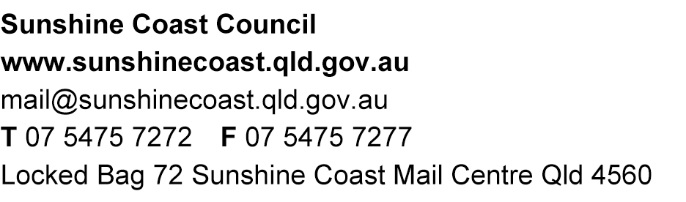 Runway lighting replacement, Caloundra$200,000Run-up bay and compass swing area, Caloundra$60,000Heavy helicopter pads run-up bay, Caloundra$60,000Caloundra Aerodrome T hanger feasibility, Caloundra$55,000Beerwah Aquatic Centre staged project, Beerwah $1,022,500Landsborough Depot site remediation, Landsborough$200,000Mooloolah Cementry expansion and upgrade, Mooloolah$68,000Glass House Mountains regional trail, Glasshouse Mountains$350,000Bobbie Satler reserve fire management trail S2, Caloundra$30,000Jill Chamberlain fire trail design and construct, Caloundra West$10,000Kawana Forest environmental reserve, Kawana Forest$7,500Caloundra Road sports development plan, Caloundra$1,000,000Glass House Mountains district park stage 6, Glasshouse Mountains$570,000Turner Park staged improvements, Beerwah$300,000Glass House Mountains district park stage 5, Glasshouse Mountains $280,000Caloundra Road Sport Precinct recreation park, Caloundra$250,000Chantilly park playground renewal, Beerwah$80,000Springburn drive open channel rectification, Glasshouse Mountains$285,000Meridan Plains recreation investigation, Meridan Plains$100,000Landsborough place making master plan, Landsborough$2,000,000Roys Road Priority Infrastructure Plan Transportation, Beerwah$1,875,000Mount Mellum Road landslip remediation, Mount Mellum $261,964Mary Street Road widening, Landsborough $222,000O’Reilly Drive wombat pedestrian crossing, Caloundra West$98,000Caloundra Road pathway replacement, west of parklands boulevard, Little Mountain $60,000Glenview Road stage 3, Glenview$40,000Caloundra Street carpark, Landsborough$30,000Kawana Way underpass works, Kawana Forrest $15,000Sustainability park development, Bells Creek$1,200,000Caloundra Landfill bio basin, Bells Creek$830,000Caloundra Landfill Cell 8 Piggy Back Liner Leachate Transfer System, Bells Creek$815,295Caloundra Landfill Cell 12 construction, Bells Creek$600,000Caloundra Resource Recovery Centre internal road reseal program, Bells Creek$270,000